Дата: 21.12.2020 Группа: м-12Предмет: ФизикаТема:  Решение задач.Масса атомов Масса молекулы. Молярная масса. Количество веществаПреподаватель: Леханова Елена Анатольевна Решение задачПример 1. Сколько граммов Н2, Н2O, СН3ОН, октана (С8Н18) и газа неона (Ne) содержится в 1 моле?Решение: Молекулярные массы (в атомных единицах массы) перечисленных веществ приведены в таблице Менделеева. 1 моль каждого из названных веществ имеет следующую массу:. 1 моль каждого из названных веществ имеет следующую массу: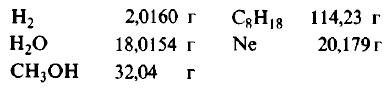 Поскольку массы, указанные в решении примера 1, дают правильные относительные массы взвешиваемых молекул, указанная масса каждого из перечисленных веществ содержит одинаковое число молекул. Этим и удобно использование понятия моля. Нет даже необходимости знать, чему равно численное значение моля, хотя мы уже знаем, что оно составляет 6,022·1023; эта величина называется числом Авогадро и обозначается символом NA. Переход от индивидуальных молекул к молям означает увеличение шкалы измерения в 6,022·1023 раз. Число Авогадро представляет собой также множитель перевода атомных единиц массы в граммы: 1 г = 6,022·1023 а.е.м. Если мы понимаем под молекулярной массой массу моля вещества, то ее следует измерять в граммах на моль; если же мы действительно имеем в виду массу одной молекулы, то она численно совпадает
с молекулярной массой вещества, но выражается в атомных единицах массы на одну молекулу. Оба способа выражения молекулярной массы правильны.Пример 2. Сколько молей составляют и сколько молекул содержат 8 г газообразного кислорода O2?Решение: Выписываем из таблицы Менделеева атомную массу атома кислорода (O), которая равна 15,99 а.е.м, округляем до 16. Так как у нас молекула кислорода, состоящая из двух атомов O, то ее атомная масса равна 16×2=32 а.е.м. Хорошо, а теперь переводим ее в молярную массу: 32 а.е.м = 32 г/моль. Это означает, что 1 моль (6,022·1023 молекул) O2 имеет массу 32 грамма. Ну и в заключении по формулам выше находим количество вещества (моль) и число молекул, содержащихся в 8 граммах O2:n = m / M = 8г / 32г/моль = 0,25 мольN = NA × n = 6,022·1023 × 0,25 = 1,505·1023 молекулПример 3. 1 молекула Н2 реагирует с 1 молекулой Сl2, в результате чего образуются 2 молекулы газообразного хлористого водорода НСl. Какую массу газообразного хлора необходимо использовать, чтобы он полностью прореагировал с 1 килограммом (кг) газообразного водорода?Решение: Молекулярные массы H2 и Cl2 равны 2,0160 и 70,906 г/моль соответственно. Следовательно, в 1000 г H2 содержится<img src="https://himi4ka.ru/uploads/posts/2016-03/1458045025_2.jpg" alt="" />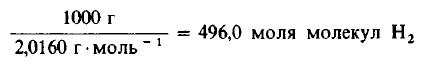 Даже не выясняя, сколько молекул содержится в одном моле вещества, мы можем быть уверены, что 496 моля Cl2 содержат такое же число молекул, как и 496,0 моля, или 1000 г, H2. Сколько же граммов Cl2 содержится в 496 молях этого вещества? Поскольку молекулярная масса Cl2 равна 70,906 г/моль, то<img src="https://himi4ka.ru/uploads/posts/2016-03/1458045226_3.jpg" alt="" />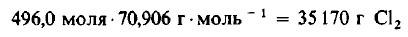 Пример 4. Сколько молекул H2 и Cl2 принимает участие в реакции, описанной в примере 3?Решение: В 496 молях любого вещества должно содержаться 496 моля × 6,022·1023 молекул/моль, что равно 2,99·1026 молекул.Чтобы наглядно показать, сколь велико число Авогадро, приведем такой пример: 1 моль кокосовых орехов каждый диаметром 14 сантиметров (см) мог бы заполнить такой объем, какой занимает наша планета Земля. Использование молей в химических расчетах рассматривается в следующей главе, но представление об этом пришлось ввести уже здесь, поскольку нам необходимо знать, как осуществляется переход от молекулярной шкалы измерения масс к лабораторной шкале.Укажите единицу измерения количества вещества:а) г; б) кг; в) а.е.м.; г) моль.Отметьте правильные утверждения.
Относительная атомная масса:а) показывает, во сколько раз масса атома больше 1/12 части массы изотопа углерода 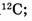 б) имеет размерность г/моль;в) безразмерная величина;г) приведена в Периодической системе элементов.Укажите массу атома углерода:а) 12 г; б) 6 г; в) 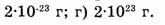 Отметьте правильные утверждения. Постоянная Авогадро:а) показывает число структурных единиц в 1г вещества;б) показывает число структурных единиц в 1 моле вещества;в) имеет размерность 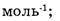 г) равна 22,4 л.Укажите массы или объемы соединений, в которых содержится 1 моль вещества:а) 22,4 л 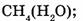 б) 98 г 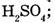 в) 40 г NaOH;г) 26 г 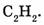  3. Решение задач.Зная постоянную Авогадро, найти массу молекулы и атома водорода.Дано: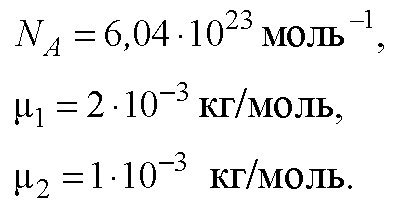 Решение.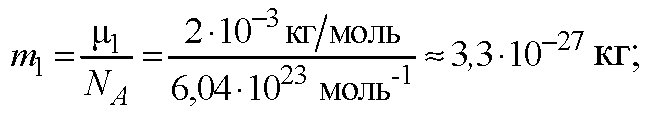 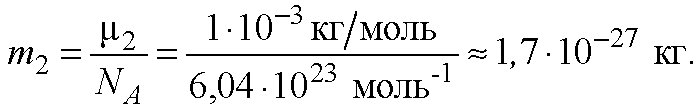 Найти: m1,m2 .Ответ: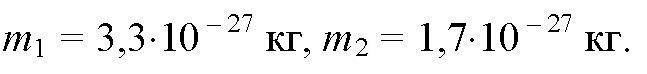  Сколько молекул содержится в углекислом газе (СO2) массой 1 г?Дано: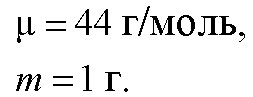 Найти: NРешение.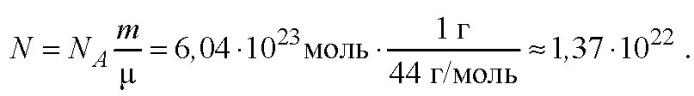 Ответ: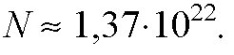  Найти число атомов в алюминиевом предмете массой 135 г.Дано: m = 135 г, μ = 27 г/моль.Найти: NРешение.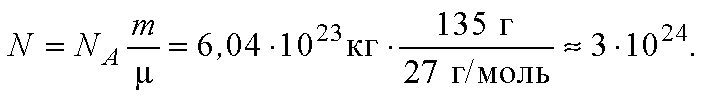 Ответ: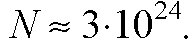 На изделие, поверхность которого 20 см2, нанесен слой серебра толщиной 1 мкм. Сколько атомов серебра содержится в покрытии?Дано: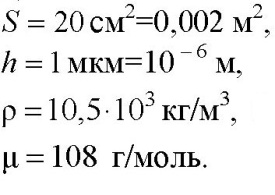 Найти: NРешение.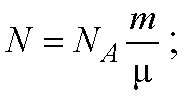 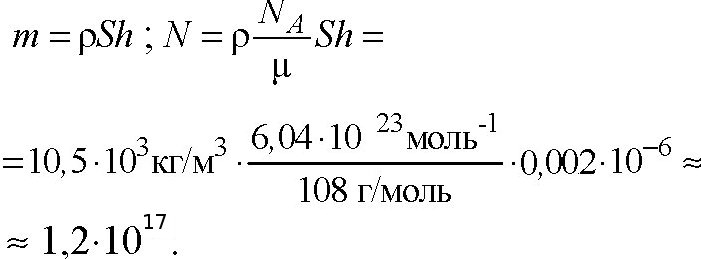 Ответ: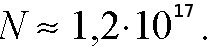 Определить количество вещества ν и число N молекул азота массой m=0,2 кг.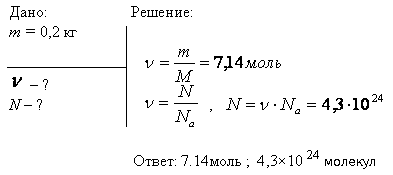 Определить массу m1 молекулы: 1) углекислого газа; 2) поваренной соли.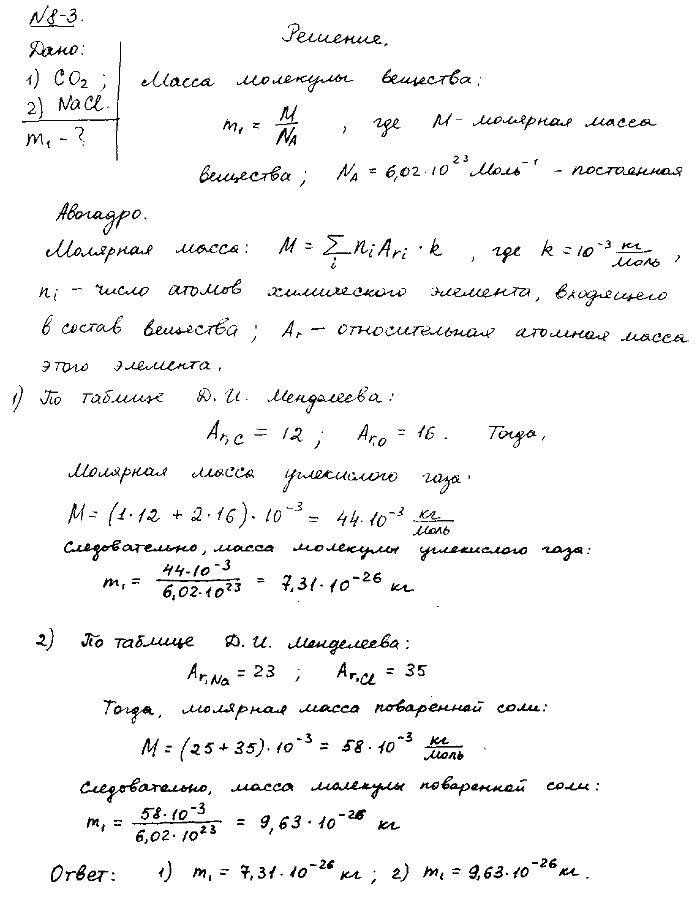 В баллоне вместимостью V=3 л находится кислород массой m=4 г. Определить количество вещества ν и число N молекул газа.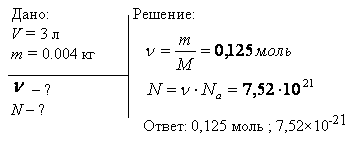 Кислород при нормальных условиях заполняет сосуд вместимостью V=11,2 л. Определить количество вещества ν газа и его массу m.Решение задачи: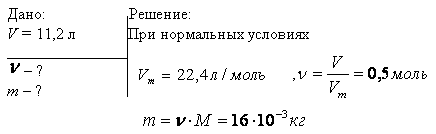 Колба вместимостью V=0,5 л содержит газ при нормальных условиях. Определить число N молекул газа, находящихся в колбе.Решение задачи: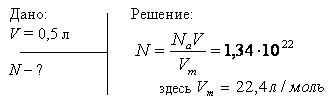 